Mrs.Volynskaya Study Guide   Methods for Solving Limits with Calculator Method 1:	Graphically    Ex.		Put equation into graph:	    Use the TRACE button to evaluate    for Y given x = ____, ____, ____ 		          y = ____, ____, ____Method 2:	Numerically     Ex.		Put equation into:	 Set Table: push 2nd window (TBLSET)TABLE SETUPTblStart =	____ =	____Indpnt:	AutoDepend:	Auto	Table: push 2nd Graph (TABLE)Look at table to evaluate the Limit = ________Method 3:	AnalyticallyPlug the x value being approached into the given function.If your result exists then that is your solution.If your result doesn’t exist and is not  then the limit does not exist.If your result doesn’t exist and is  then the limit exists.  The expression needs to be simplified to find the limit.After you simplify re-plug in the x value to find the solution.Mrs.Volynskaya      Evaluating Limits by Viewing the Graph of F(x)       Name___________Use the Graph of f below to evaluate each limit: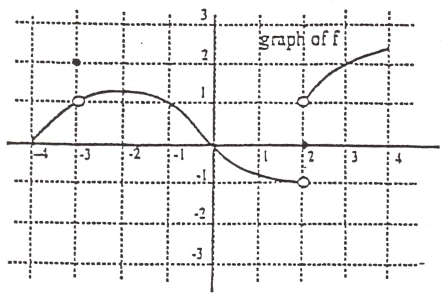 	 	b.  		c.	   d.	                     e.    		f.	   Use the Graph of g below to evaluate each limit: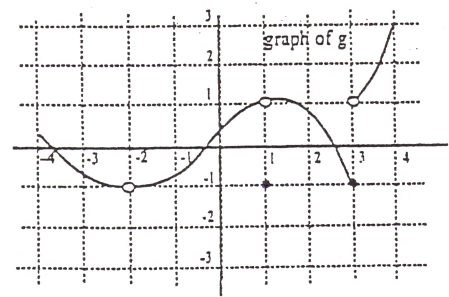 	 	b.  		c.	   d.	                     e.    	f.	   Use the graph to evaluate each limit: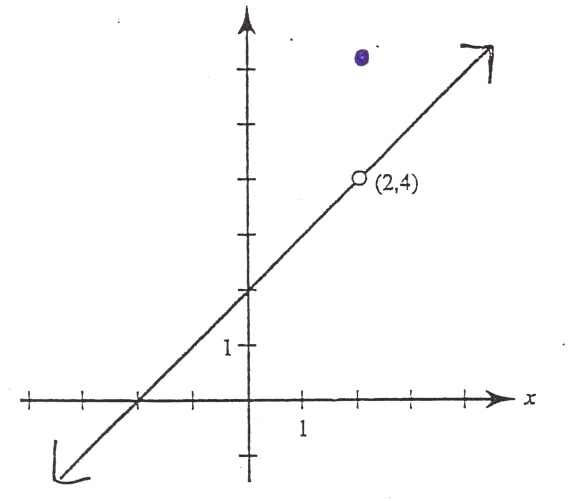 Use the graph to evaluate each limit: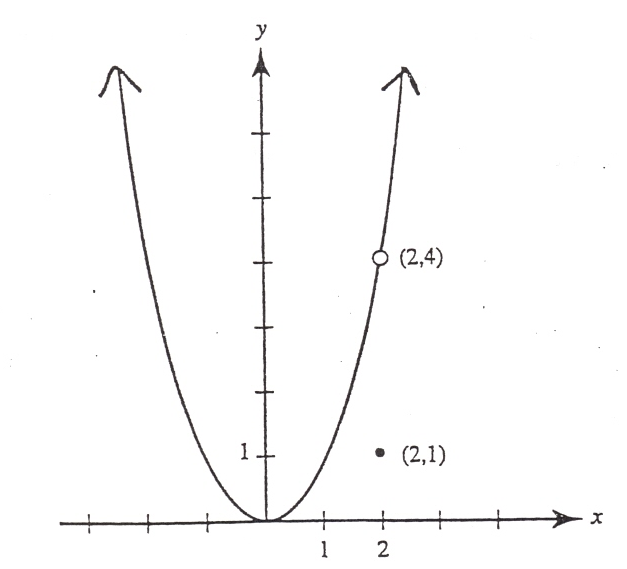 Use the graph to evaluate each limit: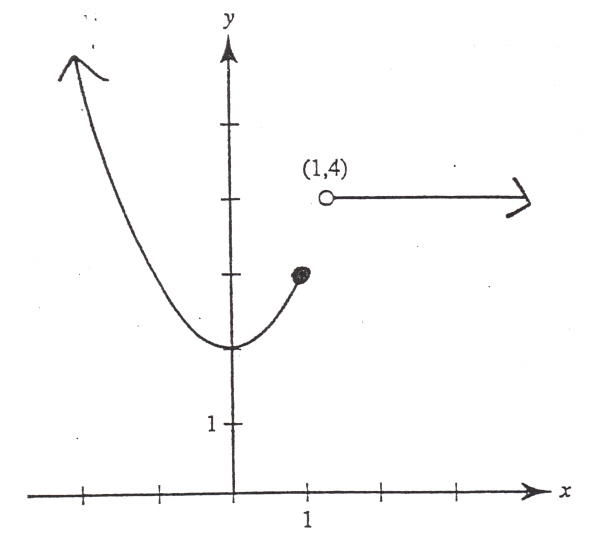                   	  		b.	  	c.	         				d.	              e.	       				f.	   Use the graph to evaluate each limit: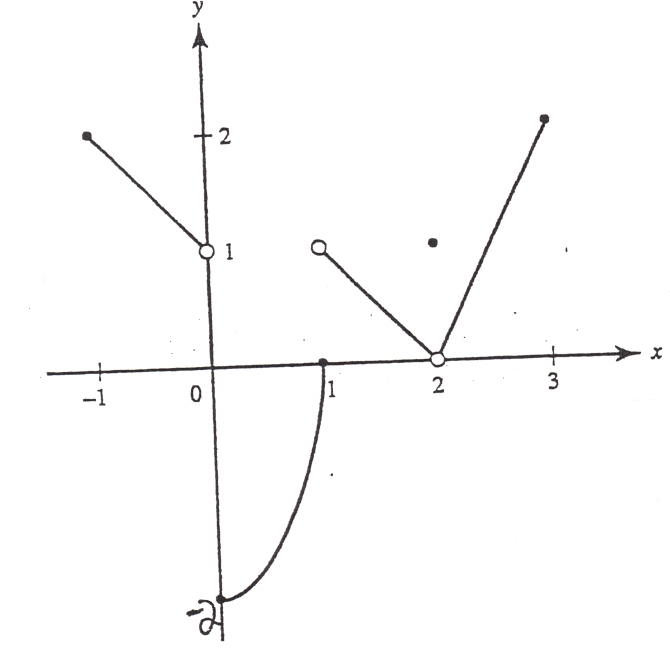                   	  b.	  		c.            d.	              	   e.	       		f.     g.        		   h.			i.    		j.	   					k.	   Mrs.Volynskaya      FIND    the following limits   Name____________					2.  3.					            4.      5.  				        	         6.  7.  						8.  9.  					10.  